Dear ParentsYear 4 Camp 2024We would also like to invite year 4 parents/carers  to a camp meeting on Tuesday 19th March. This will take place in the school hall after school at 3:15pm. All slides will be available to view on Weduc if you are unable to attend.Residential parkingWe have received a complaint this week from a local resident regarding verbal abuse they received from a Westfield parent when asked to move their car as it was blocking a driveway.  This is not acceptable behaviour, and we ask all parents/carers to please be respectful of local residents at drop off times at the start & end of the school day. Top Class Attendance for last weekNational Storytelling WeekFrom Monday 4th March, we will be celebrating National Storytelling Week in school. The children will learn about lots of famous authors through different interactive live lessons and have the opportunity to become an author and illustrator themselves.This will include World Book Day on Thursday 7th March. However, we are going to hold our annual 'dress up' day on Friday 8th March where children and staff are invited to dress up as their favourite book character or word. We are looking forward to seeing lots of the creative costumes!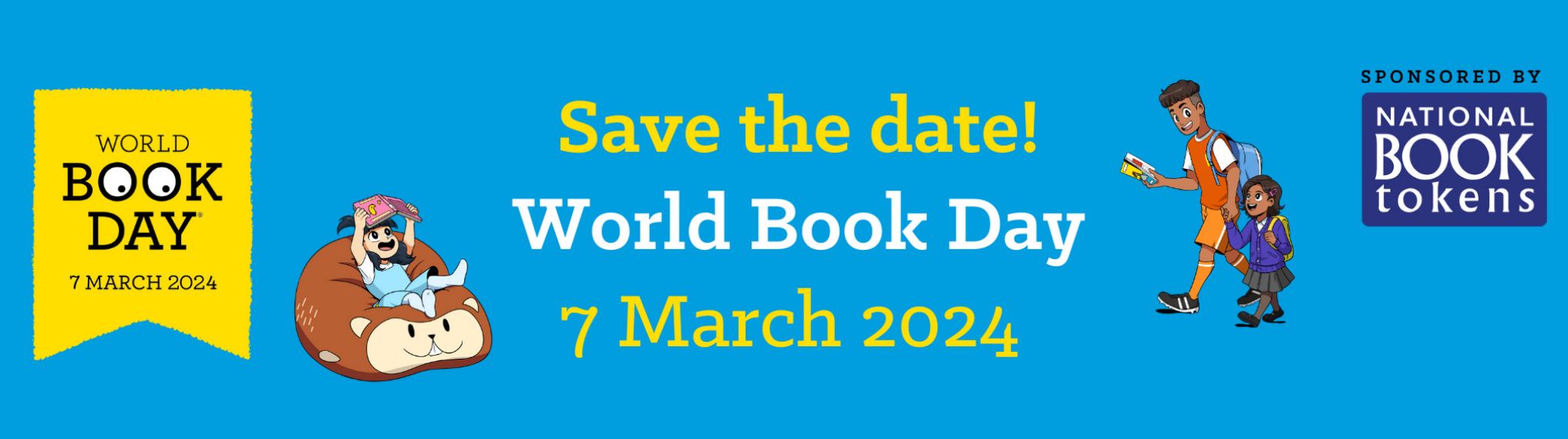 Stay & ReadWe would like to invite all parents and carers to attend our Stay & Read event. Please arrive in the hall at 8:45am where there will be a short introduction to reading in school and how you can support your children at home. Following this, you will have the opportunity to join your child's class from 9-9:20 and experience an exciting reading activity alongside your child. Monday 11th March - Reception, Year 1 and 2Wednesday 13th March - Year 3, 4, 5 and 6Worry MonstersMrs Carver very kindly bought in her sewing machine to school this week to make some worry monsters. We all designed our own monsters and added different features. These will help us to share our worries. Thank you Mrs Carver. 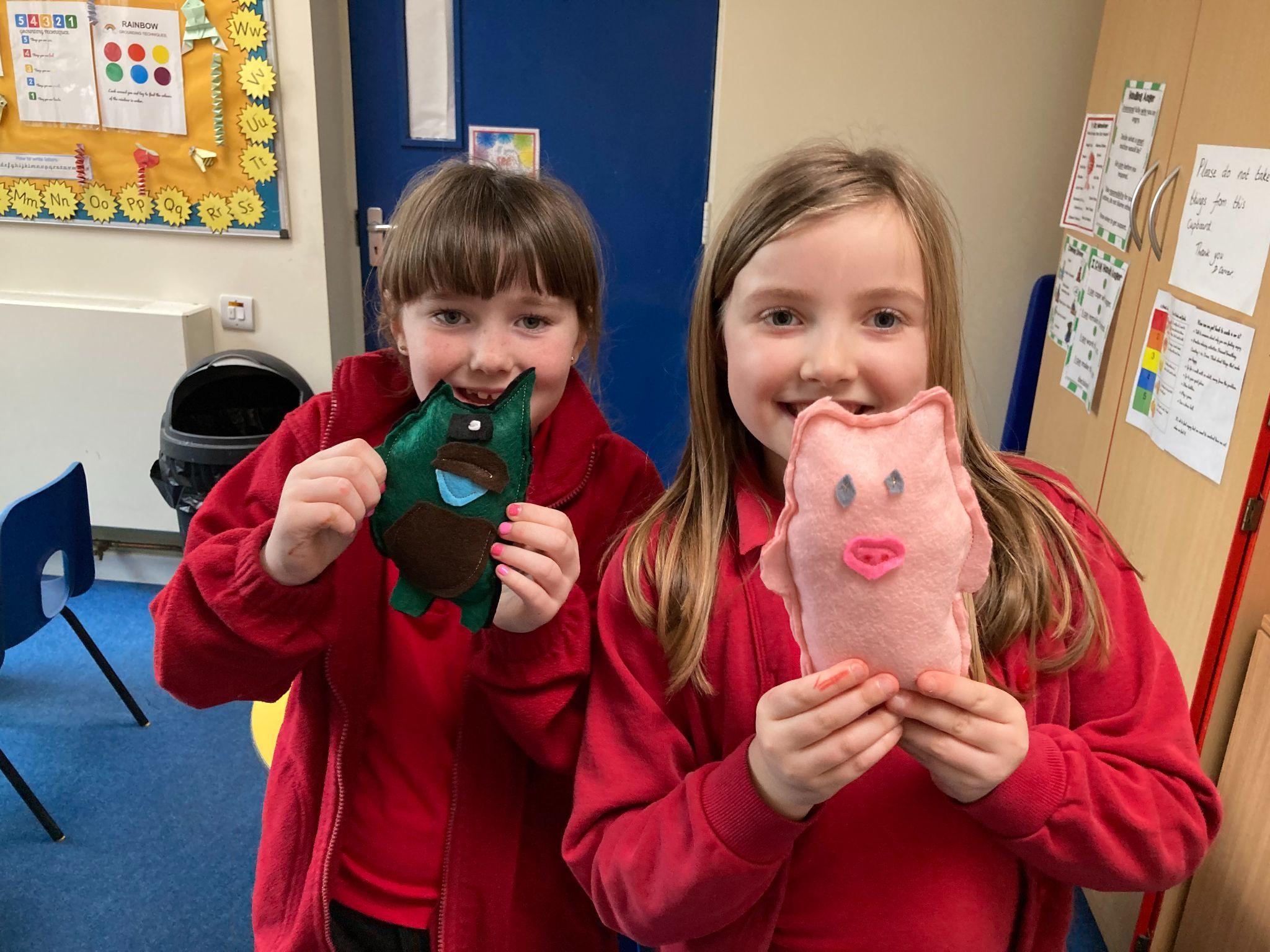 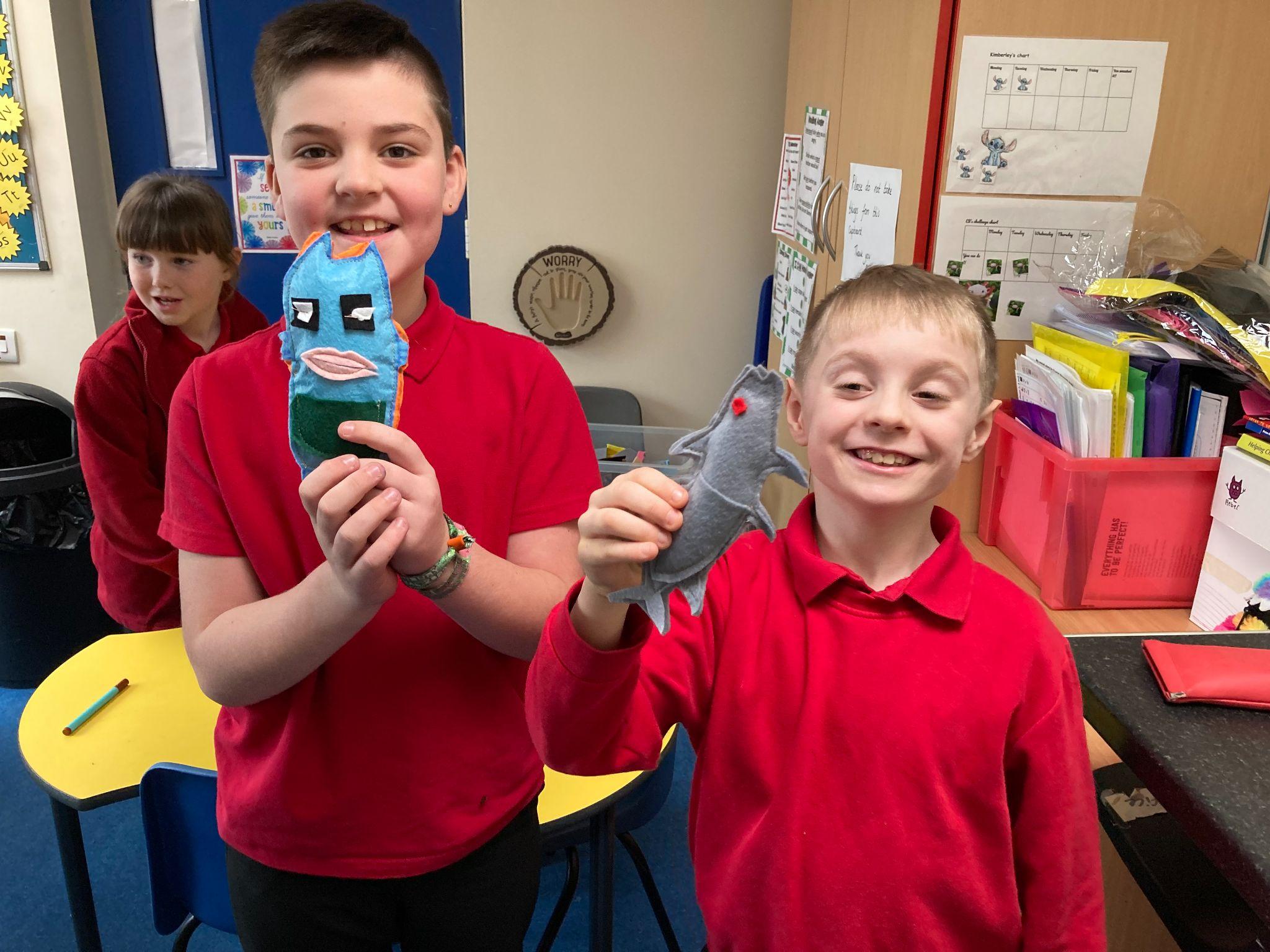 Reading RaffleKey Stage 1                   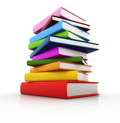 Winners:        	Panda   74%2nd Place          	Badger  61%Key Stage 2Winners: 	Eagle  96%           	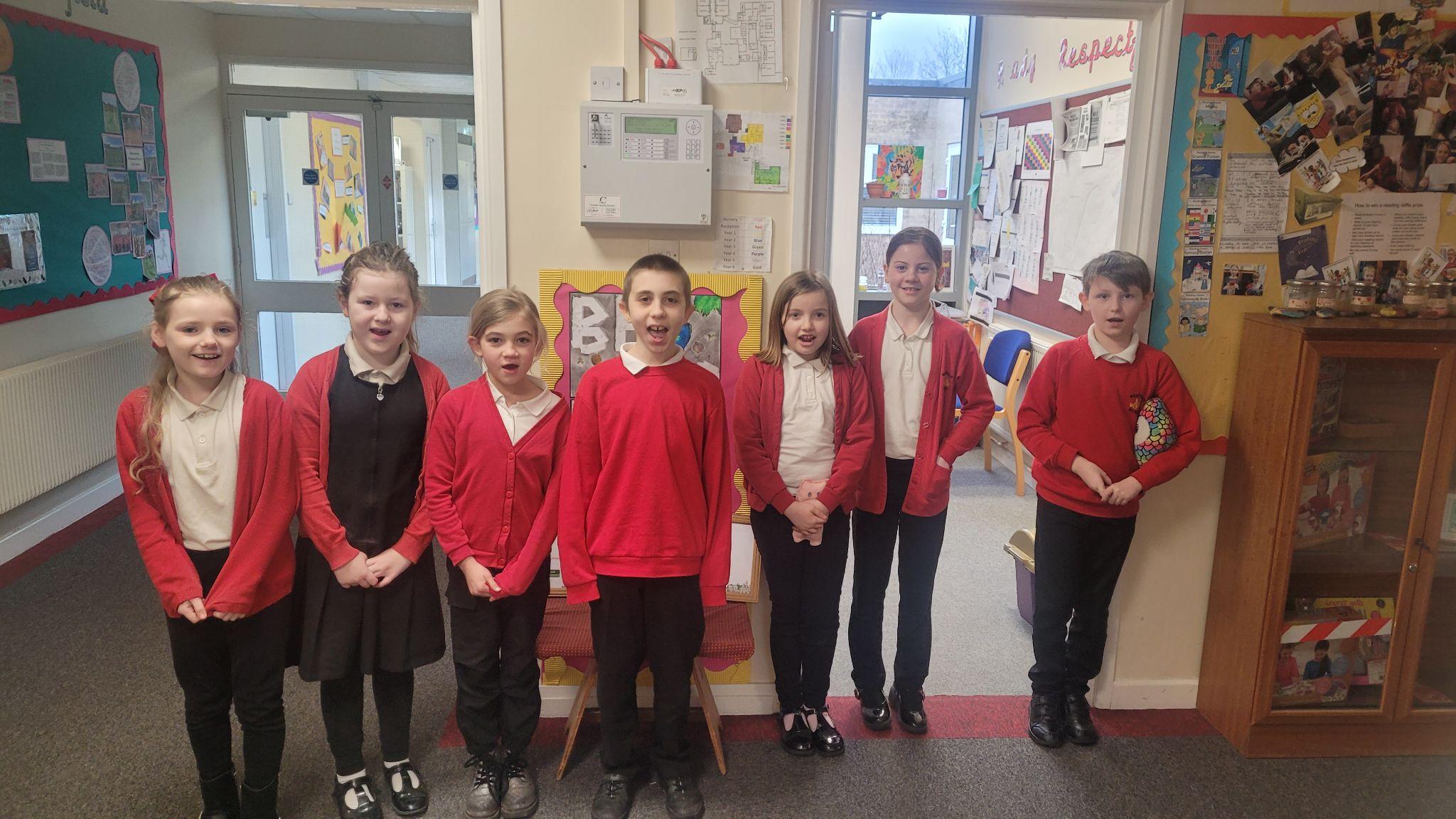 2nd place: 	Falcon  93%Top Doodling ClassesDoodle MathsDoodle TablesStar LearnersWell done to this week’s Star Learners Diary Dates	MarchMon 4		Parents EveningThur 7		Parents EveningThur 7		World Book Day (Dress up Friday 8th)Fri 8		Dress up dayFri 22		PTA Easter BingoThur 28		End of term - non uniform dayFri 29 - 12 April	Easter HolidaysAprilMon 15		Pupils return to schoolFri 26		PTA School DiscoMayMon 6		Bank HolidayMon 27 - Fri 31	Half TermJulyFri 5		Summer FayreFri 19		Pupils break up for SummerSeptemberMon 2 		Inset DayTues 3		Pupil return to school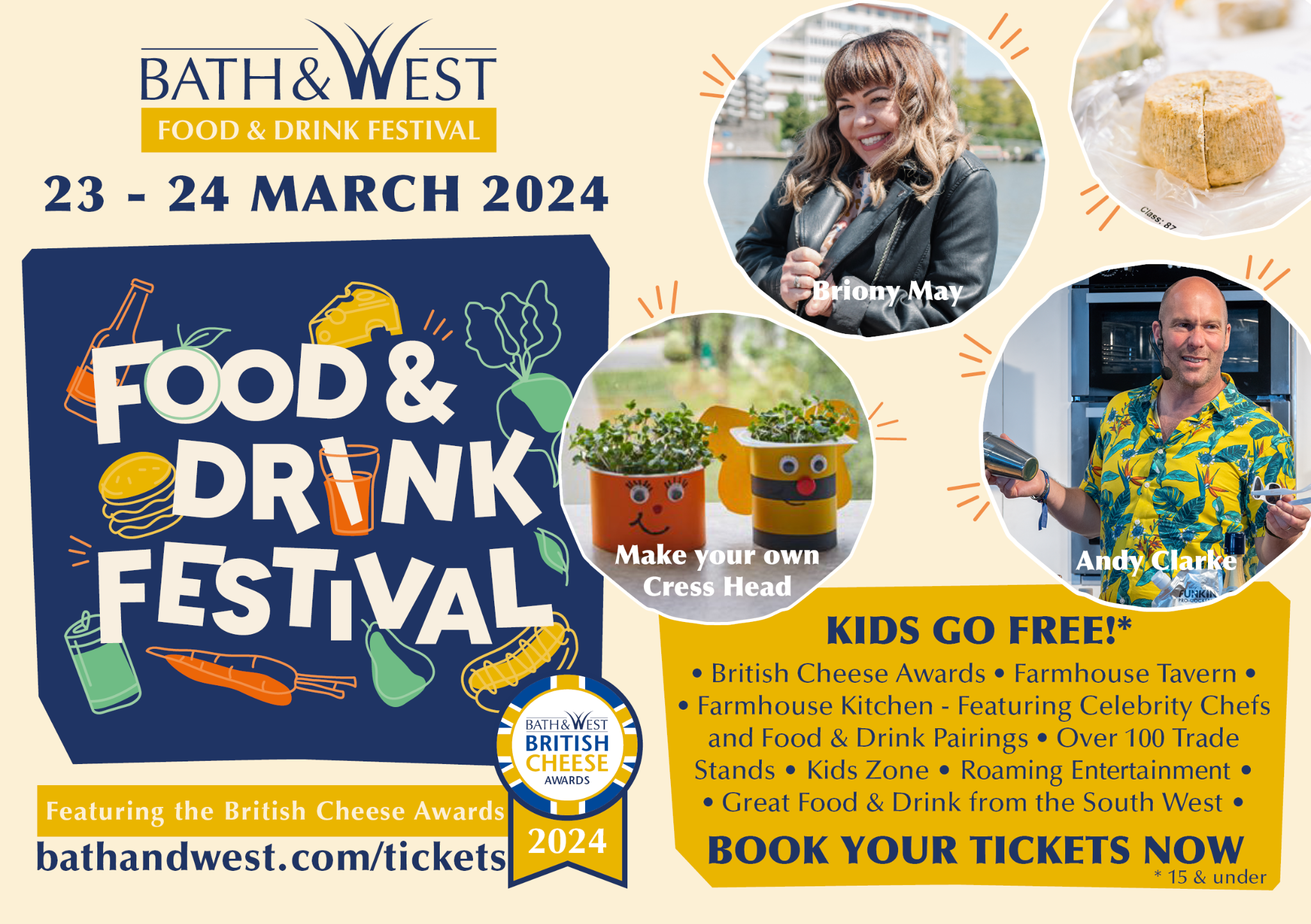 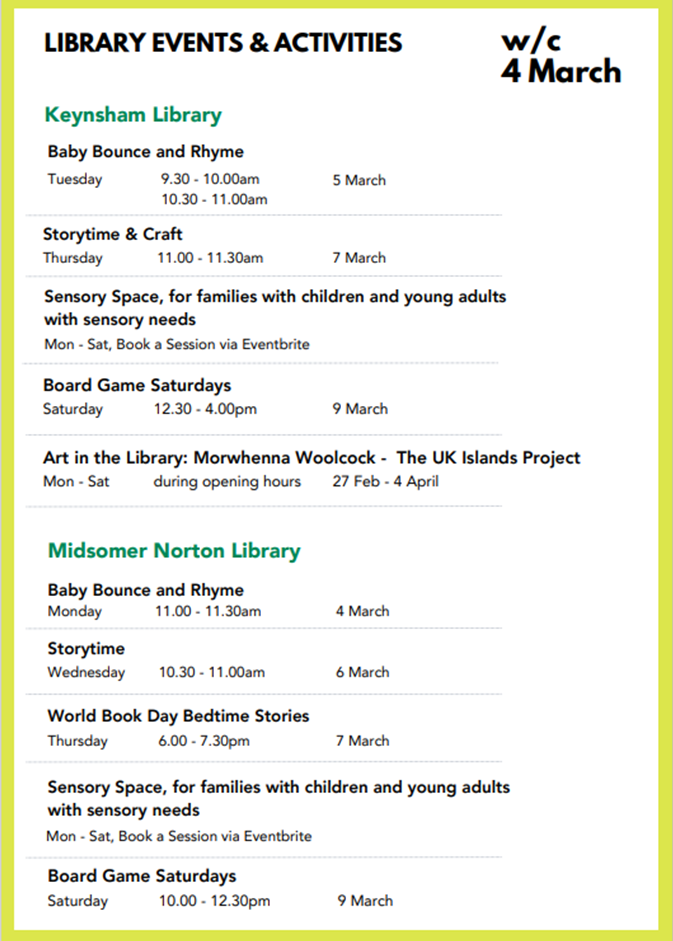 Butterfly99.3%Monkey98.9%Squirrel74%Panda65%Monkey63%Falcon64%Eagle46%Butterfly41%ClassNameSchool ValueDolphinLacey Whittock**Everything**MonkeySophina CleakRespectDragonflyJessica BestAmbitionTurtleKimberly YellingResiliencePantherOliver ReadResilienceButterflyLillie Horton**Everything**EagleLois EvansResilience, AmbitionFalconRoman GrabowskiRespect